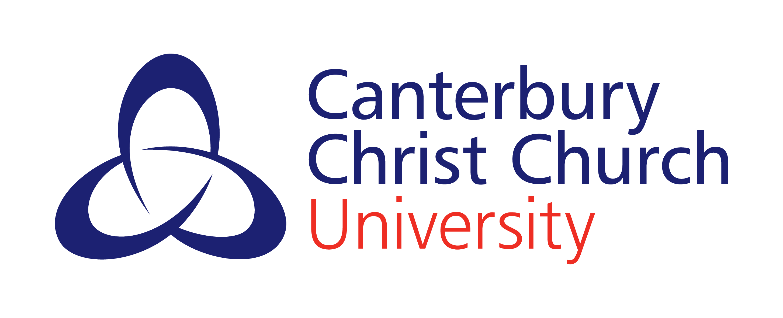 Recognition of Prior Experiential Learning: BSc (Hons) Policing and Applied Security StudiesPLEASE NOTE: This application form should be completed and submitted electronically to quality.fsess@canterbury.ac.ukThis application form must be completed fully and include all relevant supporting/ documentary evidence and signatures as appropriate.  Providing an incomplete form and/or a form without the appropriate evidence may result in a delay in processing your application.To be completed by the Course DirectorTo be completed by the Faculty Quality OfficeName of Course DirectorSignature of Course DirectorName of Applicant:Applicant Email:Date of RPEL submission by student to Course Director: RPEL Portfolio OutcomeAll evidence submitted and portfolio passedYes                          No Date:  Date of RPEL recommendation to the faculty:RPEL Approved          RPEL RejectedDate: Academic Year for Entry (e.g. 23-24 L5):Additional Information (if applicable)Date of FQCFQC Decision RPEL Approved          RPEL RejectedIf accepted, student to be enrolled at L5 direct entry for academic year 20........Signature of FDQOutcome communicated to:Course Administrator (confirm to applicant when completed and update SITS) Course Director Admissions